SAINIK SCHOOL CHHINGCHHIP (MIZORAM)APPLICATION FOR THE POST OF___________________________________(To be filled in Capital Letters only)Name of post applied for ……………………………………….................................Category ………………………………....... (i.e. Gen/SC/ST)Fee amount______________DD No_____________Name of Bank_______________________1.	Name Mr. /Mrs /Miss	.……………………………………………….……..........................2.	Father’s Name / Husband’s name 		....................................................................................................3.	Date of Birth (in figures)                                                              Date      Month           Year(In words………………………………………………………………………....…….…)Age as on 01 Mar 2022...............Yrs.................Months..........Days4.	Complete  address with telephone number  (s)		……...………………………………….…………………………………………………………………………………………………………………Distt ...................................... 	State........……………………… 	Pin..........................................Contact No.………………………	E.mail ID………………………………….Alternate Contact No ______________________5.	Place of birth............................... 		6.	Nationality................................7.	Marital status.............................. 		if married, name of the spouse................. 8.	Number of children………………………..9.	If Spouse employed, nature of duties/post and details of Employer.......................................	................................................................................................................................................10.	Academic Qualification (class 10th onwards) (enclose CTC copies)Cont’d…2/--2-11.	Professional Qualification (enclose CTC copies)12.	Proficiency in Languages (write mother tongue at Sr. No. 1)13.	Hobbies/ Other Area of Interest	(a)	.....................................................	(b)	.....................................................	14.	Extra curricular Activities / Achievements (Attach Certificate, if any)	(a)	.....................................................	(b)	.....................................................Cont’d…3/--3-15.	Proficiency in Sports (Attach certificate, if any) 16.	Details of Work Experience: (Attach testimonials. if any)I hereby confirm that the information provided by me as above is true to the best of my knowledge and belief. If any information is found to be false / incorrect, it will disqualify me for employment in Sainik School Chhingchhip.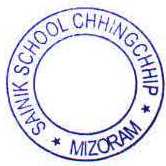 Date :    ……………….							Signature of the candidateS. No. QualificationDiscipline/ subjectsName of School/ College/UniversityYear of Passing% of marksDivisionS. No.QualificationDiscipline/ subjectsName of School/ College/UniversityYear of Passing% of marksDivisionS. No.QualificationDiscipline/ SubjectsName of School collegeYear of Passing% of marksS. No.LanguageReadWriteSpeak123S.No. Name of SportsLevel of participation School/College/University/State/National Period S.NoName of InstitutionFromToTotal Exp inYears/MonthsPositions heldNature of Work